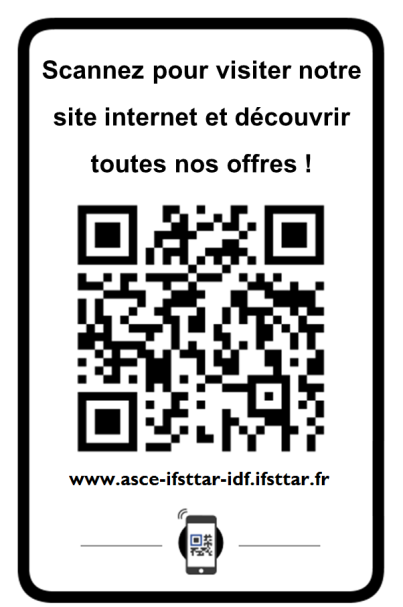 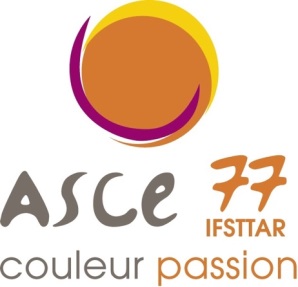   Personnel Univ. Gustave Eiffel :  € L’ASCE 77 recommande une cotisation à hauteur de 1% du montant de votre salaire net mensuel. Personnel Extérieur : €Règlements par virement bancaire à privilégier (Motif : cotisation + nom du cotisant)Ou par chèque à l’ordre de « ASCE 77 IFSTTAR ».  Je ne souhaite pas être dans la liste de diffusion de l’ASCE 77 IFSTTARFaire suivre le présent bulletin par mail à pascal.mariette@univ-eiffel.fr accompagné d’une copie de votre virement.Enregistrement des adhésions le 20 de chaque mois.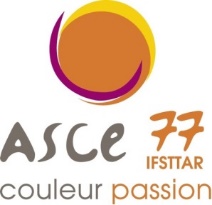 Conformément aux obligations du Règlement Général sur la Protection des Données personnelles (RGPD), les données à caractère personnel collectées font l’objet d’un traitement pour la gestion des adhérents. Elles sont strictement destinées à l'ASCE 77 IFSTTAR et à la FNASCE. Elles permettront l’envoi de la convocation aux assemblées générales, le traitement des données nécessaires à la gestion des activités sportives, culturelles et d'entraide au sein de l'association, ainsi que la communication sur la vie de l’association. Les informations recueillies sur ce formulaire sont enregistrées en version dématérialisée dans l’application de gestion des adhérents ANGELA et dans la base documentaire de l'ASCE 77 IFSTTAR par Pascal MARIETTE (Trésorier) et Teddy FEN CHONG (Président) pour la gestion des adhésions au sein de l'ASCE 77 IFSTTAR.  
  
La base légale du traitement est le consentement. 
Pour cela, vous devez donner votre consentement explicite à la fin du bulletin d’adhésion. En aucun cas ces données ne seront cédées ou vendues à des tiers.
  
Les données collectées seront communiquées aux seuls destinataires suivants : les membres du comité directeur de l'ASCE 77 IFSTTAR, ainsi que l'ensemble des responsables fédéraux dans le cadre de leurs missions respectives.
  
Les données sont conservées pendant la durée de validité de l'adhésion et au moins 10 ans en tant que pièce comptable. 

Vous disposez d’un droit d’accès, de rectification, d’opposition, de limitation du traitement et d’effacement de vos données. Vous pouvez également exercer votre droit à la portabilité de vos données. Pour cela, vous pouvez adresser votre demande à : ASCE 77 IFSTTAR14-20 boulevard NewtonCité Descartes – Champs-sur-Marne77447 Marne-La-Vallée cedex 2En précisant vos nom, prénom, adresse et en joignant une copie recto-verso de votre pièce d’identité. 
En cas de difficulté en lien avec la gestion de vos données personnelles, vous pouvez adresser une réclamation auprès du délégué à la protection des données personnelles par courrier postal à l’adresse suivante : 
FNASCE - MTES
A l'attention du délégué à la protection des données personnelles de la FNASCE
Arche Sud
92055 La Défense CedexSi vous estimez, après contact, que vos droits « Informatique et Libertés » ne sont pas respectés, vous pouvez adresser une réclamation à la CNIL.
      J'accepte que l'ASCE 77 IFSTTAR collecte et utilise mes données personnelles renseignées dans ce bulletin dans le cadre de la gestion des adhésions et pour toutes les finalités préalablement détaillées.

Fait à     , le   ,
Signature
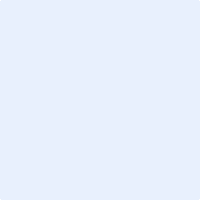 IBAN : FR76 3000 3041 2300 0500 0308 183IBAN : FR76 3000 3041 2300 0500 0308 183TITULAIRE DU COMPTE : ASCE 77 IFSTTARBANQUE : SOCIÉTÉ GÉNÉRALECotisant (nous avertir de tout changement )Cotisant (nous avertir de tout changement )Cotisant (nous avertir de tout changement )Conjoint(e)Conjoint(e)Nom Prénom : Adresse mail pro. :Tél pro. : Nom Prénom : Adresse mail pro. :Tél pro. : Nom Prénom : Adresse mail pro. :Tél pro. : Nom Prénom : Nom Prénom :  Ex IFSTTAR  Autre :  Autre :  Autre :  Autre : Adresse postale du lieu de travail/bâtiment :Organisme / Unité : Adresse postale du lieu de travail/bâtiment :Organisme / Unité : Adresse postale du lieu de travail/bâtiment :Organisme / Unité : Adresse postale du lieu de travail/bâtiment :Organisme / Unité : Adresse postale du lieu de travail/bâtiment :Organisme / Unité : Vos enfants Vos enfants Vos enfants Vos enfants Vos enfants Nom Prénom :Année de naissance : Nom Prénom :Année de naissance : Nom Prénom :Année de naissance : Nom Prénom :Année de naissance : Nom Prénom : Année de naissance : 